Screening and baseline survey What is your date of birth? Do you have a smartphone? This is a mobile phone on which you can use apps.YesNo Do you have (regular) access to the internet with your smartphone?Yes 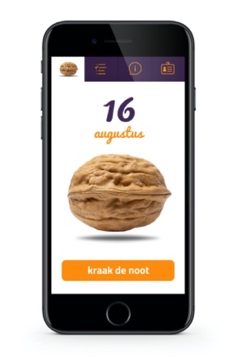 NoHave you ever used the MijnBreincoach app (see screenshot)?YesNoWhich general practitioner's practice do you go to?[List of participating practices]What is your sex?MaleFemaleWhat is the highest degree or level of school you have completed? [Six categories according to the Dutch education system]What is your marital status?Married/registered partnershipLiving togetherUnmarried, never been marriedDivorcedWidowedWhat is your postal code?What is the estimated gross income of your household per month?  Are you currently being supported or followed-up by a dietician or lifestyle coach?Yes NoWhat is the operating system of your smartphone?iOS (iPhone)AndroidOther I’m not sureHow often do you consume alcoholic beverages?NeverMaximum once per month2-4 times per month2-3 times per week4 or more times per week[If answer to question 6 is not "never"] On the days when you drank alcohol in the past year, how many standard glasses did you typically consume? A standard glass is 25 cl of beer (4-5%), a small glass of wine, or a shot of strong liquor.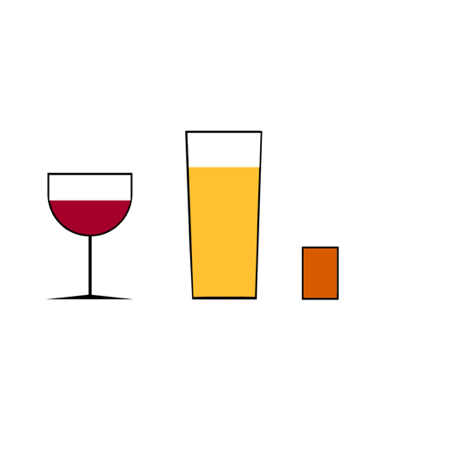 1-2 standard glasses3-4 standard glasses5-6 standard glasses7-9 standard glasses10 or more standard glassesHas your doctor ever told you that your cholesterol is too high?YesNoHas your doctor ever told you that you have a heart or vascular condition (e.g., heart attack, angina, heart failure, stroke, and TIAs)?YesNoHas your doctor ever told you that you have high blood pressure?YesNoHas your doctor ever told you that you have diabetes?YesNoHas your doctor ever told you that you have a chronic kidney disease?YesNoMediterranean diet adherence screener (MEDAS) items [1]Do you use olive oil as main culinary fat?  YesNoHow much olive oil do you consume in a given day (including all oil used for frying, salads, out-of-house meals, etc.)? 0-1 tablespoon2-3 tablespoons4 or more tablespoonsHow many serving spoons of vegetables (cooked and raw combined) do you eat per day? 0-3 serving spoons 4-7 serving spoons7 or more serving spoonsHow many fruit units (including natural fruit juices) do you consume per day? One unit of fruit is for example one average sized apple, one average-sized banana, two little mandarins, seven strawberries or one glass 100% natural fruit juice. 0 units1 unit2 units3 or more unitsHow many servings of red meat or meat products (e.g., beef, pork, minced meat, sausage, game meats; but no poultry like chicken or turkey) do you consume per day? One serving is 100-150 g or the size of a deck of cards. Less than 1 servingMore than 1 serving How many servings of butter, margarine, or cream do you consume per day? One serving is about 1 tablespoon.Less than 1 servingMore than 1 servingHow many sweet or carbonated beverages do you drink per day? Les than 1 glass1 glass or moreHow much wine do you drink per week?0-6 glasses7 or more glassesHow many servings of legumes (e.g., brown beans, white beans, peas, lentils) do you consume per week? 1 serving is 150 g or 3 tablespoons. 0-2 servings3 or more servingsHow many servings of fish or shellfish do you consume per week? 1 serving is 100-150 g or a medium-sized tin of salmon, tuna, or sardines. 0-2 servings3 or more servingsHow many times per week do you consume commercial sweets or pastries, such as candy, cakes, cookies, biscuits, or a sweet desert?  0-2 times3 or more timesHow many servings of nuts (including peanuts) do you consume per week? One serving is one handful.  0-2 servings3 or more servingsDo you preferentially consume chicken, turkey, or rabbit instead of veal, pork, hamburger, or sausage? YesNo Not applicable How many times per week do you consume dishes with sofrito (sauce made with tomato and onion, leek, or garlic, and olive oil?) 0-1 time2 times or morePatient health questionnaire 9 (PHQ-9) items [2]Over the last 2 weeks, how often have you been bothered by any of the following problems?[Answer options: Not at all Several days More than half of the daysNearly every day]Little interest or pleasure in doing thingsFeeling down, depressed, or hopelessTrouble falling or staying asleep, or sleeping too muchFeeling tired or having little energyPoor appetite or overeatingFeeling bad about yourself – or that you are a failure or have let yourself or your family downTrouble concentrating on things, such as reading the newspaper or watching televisionMoving or speaking so slowly that other people could have noticed. Or the opposite – being so fidgety or restless that you have been moving around a lot more than usualThoughts that you would be better off dead, or of hurting yourselfIf you checked off any problems, how difficult have these problems made it for you to do your work, take care of things at home, or get along with other people?Not difficult at allSomewhat difficultVery difficultExtremely difficult European Prospective Investigation into Cancer and Nutrition (EPIC) physical activity questionnaire [3] itemsWe would like to know the type and amount of physical activity involved in your work. Please check what the best corresponds with your present occupation: Sedentary occupation: You spend most of your time sitting (such as in an office)Standing occupation: You spend most of your time standing and walking. However, your work does not require intense physical effort (e.g., shop assistant, hairdresser, guard, etc.) Manual work: This involves some physical effort including handling of heavy objects and use of tools (e.g., plumber, electrician, carpenter, etc.) Heavy manual work: This implies very vigorous physical activity including handling of very heavy objects (e.g., docker, miner, bricklayer, construction worker, etc.)In a typical week during the past year, how many hours did you spend per week on each of the following activities:Walking, including walking to work, shopping and leisure timeIn summer: […] hoursIn winter: […] hoursCycling, including cycling to work, shopping and leisure timeIn summer: […] hoursIn winter: […] hoursGardeningIn summer: […] hoursIn winter: […] hoursDo-it-yourself activities at homeIn summer: […] hoursIn winter: […] hoursPhysical exercise such as fitness, aerobics, swimming, jogging, tennis, etc.In summer: […] hoursIn winter: […] hoursHousework, such as cleaning, washing, cooking, child care, etc.In summer: […] hoursIn winter: […] hoursIn a typical week during the past year, did you engage in any of these activities vigorously enough to cause sweating or faster heartbeat?Yes No[if yes] For how many hours per week in total did you perform vigorous activity?[…] hoursIn a typical week during the past year, how many flights of stairs did you climb per day?[…] floors per dayCognitive reserve index questionnaire (CRIq) [4] items How many years of education (including postgraduate studies and any specialization) have you had? Each school year successfully completed counts as 1 years, whereas each year that you were forced to repeat counts as 0.5 years.[…] yearsHow many years of vocational training have you had (with a clear training purpose and the presence of a teacher)? Count 0.5 for every 6-month period of vocational training courses taken.		[…] yearsHow many years have you carried out an occupation at one of the following levels? If you never worked, you can fill in everywhere.  Low skilled manual work (farm work, gardener, housemaid, caregiver, waiter, driver, mechanic, plumber, call center operator, babysitter, etc.)[…] yearsSkilled manual work (craftsman, cook, store clerk, tailor, representative, serviceman/servicewoman, hairdresser, clerical worker, nurse, etc.)[…] yearsSkilled non manual work (business owner, white-collar employee, sales agent, priest or monk/nun, real estate agent, nursery school teacher, musician, etc.)[…] yearsProfessional occupation (Managing director of a small company, lawyer, qualified freelance professional, contractor, doctor, teacher, engineer, etc.)[…] yearsHighly responsible or intellectual occupation (Managing director of a big company, senior manager, judge, university professor, surgeon, politician, etc.)[…] yearsWhich of the following activities did you carry out at least 3 times per week, as an adult (from 18 years onwards)? [For those activities selected]: please provide for how many years you did the activity as an adult. All paid activities or activities part of your education are not included here. Reading newspapers and magazines: […] yearsDomestic chores (cooking, washing, grocery shopping, ironing, etc.): […] yearsDriving (not biking): […] yearsLeisure activities (sports, hunting, dancing, chess, coin collecting, etc.): […] yearsUsing new technologies (digital cameras, computer, Internet etc.): […] years Which of the following activities did you carry out at least 3 times per month, as an adult (from 18 years onwards)? [For those activities selected]: please provide for how many years you did the activity as an adult. All paid activities or activities part of your education are not included here. Social activities (political parties, recreational clubs, associations, etc.): […] years Cinema, theater: […] yearsGardening, DIY, small-scale operations such as knitting, etc.: […] yearsLooking after grandchildren/nieces/nephews or elderly parents: […] yearsVoluntary work: […] yearsArtistic activities (music, singing, performance, painting, writing, etc.): […] yearsWhich of the following activities did you carry out at least 3 times per year, as an adult (from 18 years onwards)? [For those activities selected]: please provide for how many years you did the activity as an adult. All paid activities or activities part of your education are not included here. Exhibitions, concerts, conferences: […] yearsJourneys lasting several days: […] yearsReading books: […] yearsDo you have children?YesNo[If yes] How many children do you have?  Have you taken care of pets, as an adult? Never or rarelyOften or always[If selected “often or always”] How many years did you care for pets as an adult? Have you managed your own current account as an adult?  Never or rarelyOften or always[If selected “often or always”] How many years did you manage your own current account as an adult? Tobacco smoking items [5]Do you currently smoke tobacco?DailyLess than dailyNever[if selected “Daily”]: On average, how many of the following products do you currently smoke each day? […] Cigarettes per day[…] Pipes full of tobacco per day[…] Cigars or cigarillos per day […] Water pipe sessions per day[If selected “Less than daily”]: On average, how many of the following products do you currently smoke each week? […] Cigarettes per week[…] Pipes full of tobacco per week[…] Cigars or cigarillos per week[…] Water pipe sessions per weekHow much do you weigh?[…]kg Wat is your height in centimeters?  […] cmPlease state how much you agree or disagree with the following statements. [Answer options: Agree stronglyAgreeNeither agree nor disagreeDisagreeDisagree strongly]‘There is nothing anyone can do to reduce their risks of getting dementia’'High blood pressure increases your chances of getting dementia'‘Smoking increases your chances of getting dementia’‘No or moderate alcohol use lowers your chances of getting dementia’Regular physical activity lowers your chances of getting dementia’‘Depression increases the chances of getting dementia’‘Diabetes increases the chances of getting dementia’‘Being overweight increases the chances of getting dementia’‘A mentally active lifestyle lowers the chances of getting dementia’‘Heart disease increases the chances of getting dementia’‘Kidney disease increases the chances of getting dementia’‘High cholesterol increases the chances of getting dementia’‘Healthy diet lowers the chances of getting dementia’Below multiple statements are shown. Can you indicate to what extent you agree or disagree with these statements? Every answer is good. Try to give the answer that fits your situation or beliefs best. [Answer options: Agree stronglyAgreeNeither agree nor disagreeDisagreeDisagree strongly]I have a healthy lifestyleA healthy lifestyle is valuableI want to live healthilyStarting to live a healthy/healthier lifestyle is tedious Starting to live a healthy/healthier lifestyle is funI am sure I am capable of living a healthy lifestyle I am motivated to live a healthy lifestyle I feel confident I can live healthilyMotivation to Change Behaviour for Dementia Risk Reduction Scale (MOCHAD-10) [6] items There is a strong possibility that I will develop dementiaWhen I think about dementia my heart beats fasterWhen I think about dementia I feel nauseousThe thought of dementia scares meMy feelings about myself would change if I develop dementiaChanging my lifestyle and health habits can help me reduce my chance of developing dementiaHaving risk factor(s) for dementia makes me think I have to change my lifestyle and behaviorKnowing family member(s) with dementia makes me think I have to change my lifestyle and behaviorLearning more about dementia from the media makes me think I have to change my lifestyle and behaviorI am able to make differences that will change the risk of developing dementia Can we contact you for participation in an interview at the end of this study? During this interview your opinion on the MijnBreincoach app and the GP consultation will be asked. Yes NoFollow-up survey  Please state how much you agree or disagree with the following statements. [Answer options: Agree stronglyAgreeNeither agree nor disagreeDisagreeDisagree strongly]‘There is nothing anyone can do to reduce their risks of getting dementia’'High blood pressure increases your chances of getting dementia'‘Smoking increases your chances of getting dementia’‘No or moderate alcohol use lowers your chances of getting dementia’Regular physical activity lowers your chances of getting dementia’‘Depression increases the chances of getting dementia’‘Diabetes increases the chances of getting dementia’‘Being overweight increases the chances of getting dementia’‘A mentally active lifestyle lowers the chances of getting dementia’‘Heart disease increases the chances of getting dementia’‘Kidney disease increases the chances of getting dementia’‘High cholesterol increases the chances of getting dementia’‘Healthy diet lowers the chances of getting dementia’How often did you consume alcoholic beverages in the last 3 months?NeverMaximum once per month2-4 times per month2-3 times per week4 or more times per week[If answer not "never"] On the days when you drank alcohol in the past 3 months, how many standard glasses did you typically consume? A standard glass is 25 cl of beer (4-5%), a small glass of wine, or a shot of strong liquor.1-2 standard glasses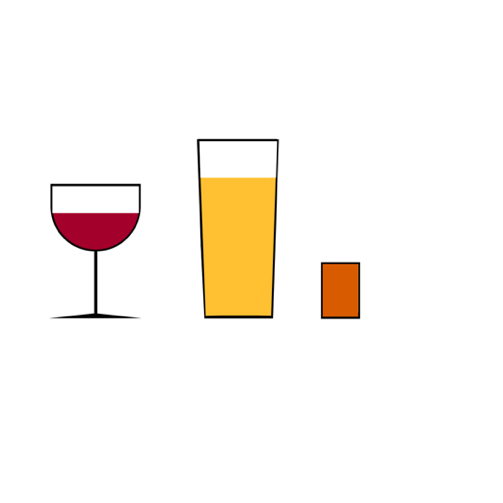 3-4 standard glasses5-6 standard glasses7-9 standard glasses10 or more standard glassesMediterranean diet adherence screener (MEDAS) items [1]Do you use olive oil as main culinary fat?  YesNoHow much olive oil do you consume in a given day (including all oil used for frying, salads, out-of-house meals, etc.)? 0-1 tablespoon2-3 tablespoons4 or more tablespoonsHow many serving spoons of vegetables (cooked and raw combined) do you eat per day? 0-3 serving spoons 4-7 serving spoons7 or more serving spoonsHow many fruit units (including natural fruit juices) do you consume per day? One unit of fruit is for example one average sized apple, one average-sized banana, two little mandarins, seven strawberries or one glass 100% natural fruit juice. 0 units1 unit2 units3 or more unitsHow many servings of red meat or meat products (e.g., beef, pork, minced meat, sausage, game meats; but no poultry like chicken or turkey) do you consume per day? One serving is 100-150 g or the size of a deck of cards. Less than 1 servingMore than 1 serving How many servings of butter, margarine, or cream do you consume per day? One serving is about 1 tablespoon.Less than 1 servingMore than 1 servingHow many sweet or carbonated beverages do you drink per day? Less than 1 glass1 glass or moreHow much wine do you drink per week?0-6 glasses7 or more glassesHow many servings of legumes (e.g., brown beans, white beans, peas, lentils) do you consume per week? 1 serving is 150 g or 3 tablespoons. 0-2 servings3 or more servingsHow many servings of fish or shellfish do you consume per week? 1 serving is 100-150 g or a medium-sized tin of salmon, tuna, or sardines. 0-2 servings3 or more servingsHow many times per week do you consume commercial sweets or pastries, such as candy, cakes, cookies, biscuits, or a sweet desert?  0-2 times3 or more timesHow many servings of nuts (including peanuts) do you consume per week? One serving is one handful.  0-2 servings3 or more servingsDo you preferentially consume chicken, turkey, or rabbit instead of veal, pork, hamburger, or sausage? YesNo Not applicable How many times per week do you consume dishes with sofrito (sauce made with tomato and onion, leek, or garlic, and olive oil?) 0-1 time2 times or morePatient health questionnaire 9 (PHQ-9) items [2]Over the last 2 weeks, how often have you been bothered by any of the following problems?[Answer options: Not at all Several days More than half of the daysNearly every day]Little interest or pleasure in doing thingsFeeling down, depressed, or hopelessTrouble falling or staying asleep, or sleeping too muchFeeling tired or having little energyPoor appetite or overeatingFeeling bad about yourself – or that you are a failure or have let yourself or your family downTrouble concentrating on things, such as reading the newspaper or watching televisionMoving or speaking so slowly that other people could have noticed. Or the opposite – being so fidgety or restless that you have been moving around a lot more than usualThoughts that you would be better off dead, or of hurting yourselfIf you checked off any problems, how difficult have these problems made it for you to do your work, take care of things at home, or get along with other people?Not difficult at allSomewhat difficultVery difficultExtremely difficult European Prospective Investigation into Cancer and Nutrition (EPIC) physical activity questionnaire [3] itemsDid you change occupation in the last 3 months? YesNo[If yes] We would like to know the type and amount of physical activity involved in your work. Please check what the best corresponds with your present occupation: Sedentary occupation: You spend most of your time sitting (such as in an office)Standing occupation: You spend most of your time standing and walking. However, your work does not require intense physical effort (e.g., shop assistant, hairdresser, guard, etc.) Manual work: This involves some physical effort including handling of heavy objects and use of tools (e.g., plumber, electrician, carpenter, etc.) Heavy manual work: This implies very vigorous physical activity including handling of very heavy objects (e.g., docker, miner, bricklayer, construction worker, etc.)In a typical week during the last 3 months, how many hours did you spend per week on each of the following activities:Walking, including walking to work, shopping and leisure timeIn summer: […] hoursIn winter: […] hoursCycling, including cycling to work, shopping and leisure timeIn summer: […] hoursIn winter: […] hoursGardeningIn summer: […] hoursIn winter: […] hoursDo-it-yourself activities at homeIn summer: […] hoursIn winter: […] hoursPhysical exercise such as fitness, aerobics, swimming, jogging, tennis, etc.In summer: […] hoursIn winter: […] hoursHousework, such as cleaning, washing, cooking, child care, etc.In summer: […] hoursIn winter: […] hoursIn a typical week during the last 3 months, did you engage in any of these activities vigorously enough to cause sweating or faster heartbeat?Yes No[if yes] For how many hours per week in total did you perform vigorous activity?[…] hoursIn a typical week during the past 3 months, how many flights of stairs did you climb per day?[…] floors per dayHave you done any of the following activities more or less frequently during the last 3 months compared to before? [Answer options: Much more oftenA bit more oftenSame frequencyA bit less oftenMuch less often]Reading newspapers and magazinesDomestic chores (cooking, washing, grocery shopping, ironing, etc.)Driving (not biking)Leisure activities (sports, hunting, dancing, chess, coin collecting, etc.)Using new technologies (digital cameras, computer, Internet etc.) Social activities (political parties, recreational clubs, associations, etc.) Cinema, theaterGardening, DIY, small-scale operations such as knitting, etc.Looking after grandchildren/nieces/nephews or elderly parentsVoluntary workArtistic activities (music, singing, performance, painting, writing, etc.)Exhibitions, concerts, conferencesJourneys lasting several daysReading booksTobacco smoking items [5]Do you currently smoke tobacco?DailyLess than dailyNever[if selected “Daily”]: On average, how many of the following products do you currently smoke each day? […] Cigarettes per day[…] Pipes full of tobacco per day[…] Cigars or cigarillos per day […] Water pipe sessions per day[If selected “Less than daily”]: On average, how many of the following products do you currently smoke each week? […] Cigarettes per week[…] Pipes full of tobacco per week[…] Cigars or cigarillos per week[…] Water pipe sessions per weekHow much do you weigh?[…]kg Below multiple statements are shown. Can you indicate to what extent you agree or disagree with these statements? Every answer is good. Try to give the answer that fits your situation or beliefs best. [Answer options: Agree stronglyAgreeNeither agree nor disagreeDisagreeDisagree strongly]I have a healthy lifestyleA healthy lifestyle is valuableI want to live healthilyStarting to live a healthy/healthier lifestyle is tedious Starting to live a healthy/healthier lifestyle is funI am sure I am capable of living a healthy lifestyle I am motivated to live a healthy lifestyle I feel confident I can live healthilyMotivation to Change Behaviour for Dementia Risk Reduction Scale (MOCHAD-10) [6] itemsThere is a strong possibility that I will develop dementiaWhen I think about dementia my heart beats fasterWhen I think about dementia I feel nauseousThe thought of dementia scares meMy feelings about myself would change if I develop dementiaChanging my lifestyle and health habits can help me reduce my chance of developing dementiaHaving risk factor(s) for dementia makes me think I have to change my lifestyle and behaviorKnowing family member(s) with dementia makes me think I have to change my lifestyle and behaviorLearning more about dementia from the media makes me think I have to change my lifestyle and behaviorI am able to make differences that will change the risk of developing dementia Please state how much you agree or disagree with the following statements. [Answer options: Agree stronglyAgreeNeither agree nor disagreeDisagreeDisagree strongly]Discussing my health profile gave me more insight in the relationship between my lifestyle and health. Discussing my health profile with my GP was useful and interesting.Seeing my health profile was confronting.Discussing my health profile motivated me to make lifestyle improvementsDid you install the MijnBreincoach app?YesNo[If yes]: Did you use the MijnBreincoach app? YesNo[If no]: Why did you not install the app? Open answer [The next questions are only asked if the participant used the MijnBreincoach app] Please state how much you agree or disagree with the following statements. [Answer options: Agree stronglyAgreeNeither agree nor disagreeDisagreeDisagree strongly]The page that showed my room for improvement in the MijnBreincoach app was clear. I find the presentation of the messages through “nuts” appealing. The content of the daily messages (cracked nuts) is easy to read. The tips and advice in the app fit my personal situation well. I think the quiz questions make a valuable contribution to the MijnBreincoach app.The images used in the MijnBreincoach app are closely aligned with the content of the messages.I was able to make use of the tips and advice from the MijnBreincoach app.I regularly visited the website of the organization referred to in the messages (cracked nuts).I find the challenges to be a meaningful contribution to the MijnBreincoach app.It was clear to me how I could collect points in the app.Collecting points motivated me to continue using the MijnBreincoach app.I generally find the MijnBreincoach app easy to use.I enjoyed using the MijnBreincoach app.Using the MijnBreincoach app caused irritation for me.I found it convenient that I could reread the cracked nuts.With the help of the MijnBreincoach app, I worked on improving my lifestyle in a positive way.Through the use of the MijnBreincoach app, I gained more knowledge about the concept of brain health.The MijnBreincoach app has given me a better understanding of organizations or entities that can assist me in achieving a healthier lifestyle (examples of several Dutch organizations).The MijnBreincoach app has helped me make changes to my lifestyle.I will continue to use the MijnBreincoach app.The MijnBreincoach app has made me reflect on my own brain health.Would you recommend the app?NoMaybe YesHow much would you rate the MijnBreincoach app on 10? Number between 0 and 10Please state how much you agree or disagree with the following statements. [Answer options: Agree stronglyAgreeNeither agree nor disagreeDisagreeDisagree strongly]I have positively worked on my lifestyle in the past 3 months.I have achieved my set lifestyle goal(s). Were there factors that made it more difficult for you to achieve your lifestyle goals? You can select more than 1 option.Insufficient timeMy financial situationLimited opportunities in my environment (facilities or infrastructure, e.g., lack of or poor bike paths if you want to exercise more)No one in my surroundings is doing thisI was afraid that I would feel less connected to my friends, colleagues, and/or familyI was afraid that I would have less funI don't think I need to change my lifestyle (insufficient motivation)I quickly realized that it wouldn't be possible to achieve my lifestyle goalsInsufficient skills (e.g., cooking)I didn't see immediate benefits from my healthy behaviorNone of the aboveOther: open responseWere there factors that made it easier for you to work on your lifestyle goals?You can select more than 1 option.My friends and/or family supported meI felt good taking responsibility for my healthI enjoy living a healthy lifestyleI saw quick resultsNone of the aboveOther: open responseThe MijnBreincoach app has made it easier for me to lead a healthier lifestyle.Strongly agreeAgreeNeither agree nor disagreeDisagreeStrongly disagreeHave you used any other health apps in the past 3 months? These are apps you might use to improve or monitor your health, such as sleep monitors, apps to help you quit smoking, calorie counters (e.g., MyFitnessPal), fitness apps (e.g., Freeletics), step counters (e.g., Google Fit).YesNo[If yes]: Which apps? Open answer Did you see a dietician or lifestyle coach during the last 3 months? YesNoREFERENCES[1]	Martinez-Gonzalez MA, Garcia-Arellano A, Toledo E, Salas-Salvado J, Buil-Cosiales P, Corella D, Covas MI, Schroder H, Aros F, Gomez-Gracia E, Fiol M, Ruiz-Gutierrez V, Lapetra J, Lamuela-Raventos RM, Serra-Majem L, Pinto X, Munoz MA, Warnberg J, Ros E, Estruch R, Investigators PS (2012) A 14-item Mediterranean diet assessment tool and obesity indexes among high-risk subjects: the PREDIMED trial. PLoS One 7, e43134.[2]	Kroenke K, Spitzer RL, Williams JB (2001) The PHQ-9: validity of a brief depression severity measure. J Gen Intern Med 16, 606-613.[3]	Cust AE, Smith BJ, Chau J, van der Ploeg HP, Friedenreich CM, Armstrong BK, Bauman A (2008) Validity and repeatability of the EPIC physical activity questionnaire: a validation study using accelerometers as an objective measure. Int J Behav Nutr Phys Act 5, 33.[4]	Nucci M, Mapelli D, Mondini S (2012) Cognitive Reserve Index questionnaire (CRIq): a new instrument for measuring cognitive reserve. Aging Clin Exp Res 24, 218-226.[5]	Global Adult Tobacco Survey Collaborative Group (2011), Atlanta, GA.[6]	Oliveira D, Aubeeluck A, Stupple E, Kim S, Orrell M (2019) Factor and reliability analysis of a brief scale to measure motivation to change lifestyle for dementia risk reduction in the UK: the MOCHAD-10. Health Qual Life Outcomes 17, 75.